Ethos and life of the school                              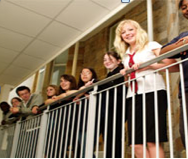 The activities noted below are, or could be, planned (with partners as appropriate) to allow for the development and progression of skills within the Experiences and Outcomes. Learning and achievement is, or could be, reviewed and logs/profiles updated as agreed by learner/mentor.  Where pupils are expected to take on responsibilities and leadership roles, a planned programme of training takes place, or could take place, and regular reflection is, or could be, built in.Area of activityEarly level: Nursery – P1First Level: P2 – P4Second Level: P5 – P7Participating responsibly in decision makingContributing as leaders and role modelsOffering support and service to othersPlaying a active part in putting the values of the school community into practice